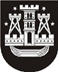 KLAIPĖDOS MIESTO SAVIVALDYBĖS TARYBASPRENDIMASDĖL ATLEIDIMO NUO VIETINĖS RINKLIAVOS UŽ LEIDIMO ĮRENGTI IŠORINĘ REKLAMĄ IŠDAVIMĄ2017 m. balandžio 27 d. Nr. T2-86KlaipėdaVadovaudamasi Lietuvos Respublikos vietos savivaldos įstatymo 16 straipsnio 2 dalies 18 punktu ir Lietuvos Respublikos rinkliavų įstatymo 12 straipsnio 3 punktu, Klaipėdos miesto savivaldybės taryba nusprendžia:Atleisti VšĮ Klaipėdos specialiąją mokyklą-daugiafunkcį centrą ,,Svetliačiok“ (kodas 195171536) nuo 160,00 Eur vietinės rinkliavos už leidimo įrengti išorinę reklamą Baltijos pr. 49, Klaipėdoje, išdavimą už laikotarpį nuo 2017-01-01 iki 2017-12-31 mokėjimo.Šis sprendimas gali būti skundžiamas Lietuvos Respublikos administracinių bylų teisenos įstatymo nustatyta tvarka Klaipėdos apygardos administraciniam teismui.Savivaldybės mero pavaduotojaJudita Simonavičiūtė